GUÍA DE CIENCIAS NATURALES                                                            ¿Qué necesito saber?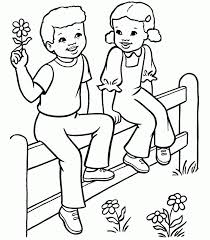 Entonces:Identificar: Identificarse se refiere a la acción de reconocer si una persona o una cosa es lo que se está buscando, estás deberán contar con ciertos rasgos característicos que serán identificables para quien los precisa reconocer.Entendemos por identificar: reconocer características reconocibles de algo o una persona.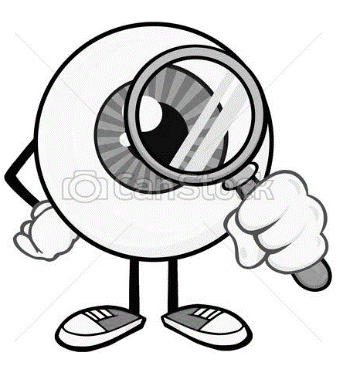                                          ¿Los cambios son iguales del hombre y la mujer?Los órganos sexuales y las células reproductoras no son lo único que nos diferencia a hombres de mujeres.Existen cambios que hacen notar las diferencias sobre todo en esta etapa que tu comienzas a vivir comencemos.LA PUBERTADLa pubertad es la cuarta etapa que comienza a vivir todo ser humano se encuentra dentro de la etapa de la adolescencia. Es el inicio de la adolescencia y comienzan alrededor de los 12 años.Es decir, en la edad que tu te encuentras o pronto te encontrarás.En esta etapa se sufren dos tipos de cambios muy importantes:a.- cambios físicosb.- cambios psicológicos  A continuación, observaras un esquema que muestra los cambios físicos del hombre y la mujerCAMBIOS FÍSICOS EN LA PUBERTAD DEL HOMBRE 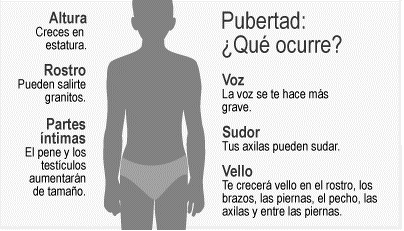 CAMBIOS FÍSICOS EN LA PUBERTAD DE LA MUJER  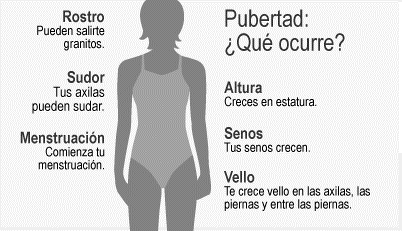 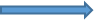 Ahora tu realizaras un esquema dibujando los cambios psicológicos del hombre y la mujer Anímate representando lo que te ocurre a ti y a tus compañeros.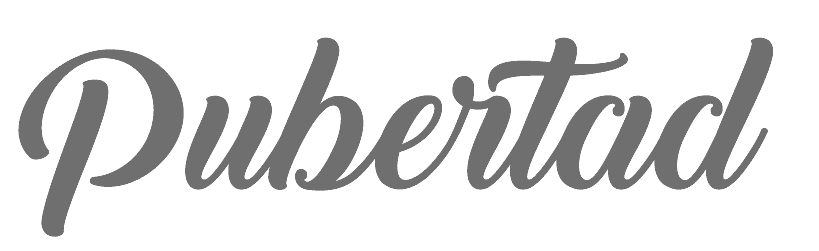 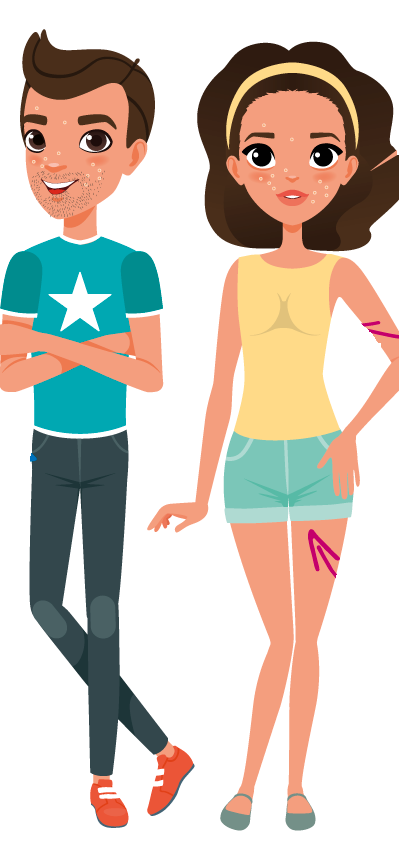 Autoevaluación o Reflexión personal sobre la actividad:1.- ¿Qué fue lo más difícil de este trabajo? ¿Por qué?Nombre:Curso: 6°A   Fecha: semana N° 13¿QUÉ APRENDEREMOS?¿QUÉ APRENDEREMOS?¿QUÉ APRENDEREMOS?Objetivo (s): Describir y comparar los cambios que se producen en la pubertad en mujeres y hombres, reconociéndola como una etapa del desarrollo humano. OA5Objetivo (s): Describir y comparar los cambios que se producen en la pubertad en mujeres y hombres, reconociéndola como una etapa del desarrollo humano. OA5Objetivo (s): Describir y comparar los cambios que se producen en la pubertad en mujeres y hombres, reconociéndola como una etapa del desarrollo humano. OA5Contenidos: PUBERTAD Contenidos: PUBERTAD Contenidos: PUBERTAD Objetivo de la semana: Identificar Las características de la pubertad en el hombre y la mujer.Objetivo de la semana: Identificar Las características de la pubertad en el hombre y la mujer.Objetivo de la semana: Identificar Las características de la pubertad en el hombre y la mujer.Habilidad: IDENTIFICARHabilidad: IDENTIFICARHabilidad: IDENTIFICARPubertad es el período que se desarrollan los caracteres sexuales secundarios y se alcanza la capacidad de reproducción; constituye la primera fase de la adolescencia y el paso de la infancia a la edad adulta.MujerMujerHombre Hombre Cambios físicos Cambios psicológicos Cambios físicosCambios psicológicosAparición de vello corporal (púbico) Fluctuaciones emocionales frecuentes.Aparición de vello corporal (cara-púbico)Fluctuaciones emocionales frecuentes.Crecimiento de mamas y ensanchamiento de caderas Aparición del deseo sexual.Engrosamiento de la voz en los varonesAparición del deseo sexual.Crecimiento acelerado de talla y de pesoTendencia a reemplazar el entorno familiar por el de los amigos, formar grupos, bandas, etc.
 Alargamiento de peneTendencia a reemplazar el entorno familiar por el de los amigos, formar grupos, bandas, etc.
 Inicio de la menstruación femenina.Tendencia al aislamiento y a rehuirle a la realidad.
 Crecimiento acelerado de talla y de pesoTendencia al aislamiento y a rehuirle a la realidad.
 Cambios psicológicos del hombreCambios psicológicos de la mujer